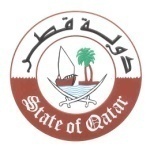 الدورة الثلاثون للفريق العامل المعني بالاستعراض الدوري الشامل Working Group on the Universal Periodic Review Thirtieth sessionاستعراض التقرير الوطني ( الاتحاد الروسي)    Review of Russian Federation  كلمة وفد دولة قطريلقيها السيد / المهند علي الحمادي نائب المندوب الدائمMr. Al Muhannad A. Al Hammadi Deputy Permanent Representativeجنيف، 14 مايو  2018مالسيد الرئيس،بداية نود الترحيب بوفد  الاتحاد الروسي ، ونشكرهم على العرض القيم  الذي قدموه عن حالة أوضاع حقوق الانسان في البلاد. بعد اطلاعنا على التقرير الوطني، نرحب بالجهود التي تبذلها الدولة من أجل تعزيز وحماية حقوق الانسان والحريات الأساسية في البلاد، وننوه الى أهمية  التدابير التي تم إتخاذها من أجل مواجهة جميع أشكال التمييز العنصري وتشجيع التسامح وتعزيز الانسجام بين مختلف الأعراق والإثنيات والاديان في البلاد. كما نؤكد على أهمية متابعة تنفيذ الإجراءات الرامية الى حماية وتعزيز حقوق الطفل، ومكافحة التمييز والعنف ضد المرأة. ويود وفد بلادي ان يتقدم بالتوصيتين التاليتين : مواصلة الجهود الرامية الى مكافحة جميع أشكال الفساد، وزيادة برامج التوعية والتثقيف ضد هذه الظاهرة. بذل المزيد من الجهود من أجل مكافحة الإتجار بالأشخاص، والنظر في إمكانية وضع خطة عمل وطنية بهذا الصدد.  وشكراً السيد الرئيس.  